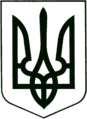 УКРАЇНА
МОГИЛІВ-ПОДІЛЬСЬКА МІСЬКА РАДА
ВІННИЦЬКОЇ ОБЛАСТІВИКОНАВЧИЙ КОМІТЕТ                                                           РІШЕННЯ №370Від 25.11.2021р.                                              м. Могилів-Подільський Про внесення змін до бюджету Могилів-Подільської міської територіальної громади Могилів-Подільського району Вінницької області на 2021 рік         Керуючись ст.ст.26, 28 Закону України «Про місцеве самоврядування в Україні», ст.78 Бюджетного кодексу України та рішенням 2 сесії міської ради 8 скликання від 23.12.2020р. №63, Законом України «Про Державний бюджет України на 2021 рік», згідно листів головних розпорядників бюджетних коштів,-                                     виконком міської ради ВИРІШИВ:	  1. Внести зміни до кошторису управління житлово-комунального господарства міської ради по спеціальному фонду: - перемістити бюджетні призначення з КПКВ 1217310 КЕКВ 3132 (кошти    передані із загального до спеціального фонду) на КПКВ 1217461 КЕКВ 3132    «Капітальний ремонт по вул. Вокзальній (від буд. №11б до буд. №19а)»    в сумі 500000 грн;- перемістити бюджетні призначення з КПКВ 1217461 КЕКВ 3132      «Капітальний ремонт по вул. Вокзальній (від буд. №11б до буд. №19а)»    (кошти бюджету розвитку) на КПКВ 1217310 КЕКВ в сумі 500000 грн.            2. Внести зміни до кошторису КУ «Могилів-Подільський трудовий архів» Могилів-Подільської міської ради по загальному фонду: Збільшити бюджетні призначення по:КПКВ 0210180 КЕКВ 2111 на суму 100000 грн;                           КЕКВ 2120 на суму 22000 грн.            3. Внести зміни до кошторису КП «Могилів-Подільська телерадіокомпанія «Об’єктив» Могилів-Подільської міської ради по загальному фонду: Збільшити бюджетні призначення по:КПКВ 0218410 КЕКВ 2610 на суму 139300 грн.            4. Внести зміни до кошторису КП «Престелерадіоцентр «Краяни» Могилів-Подільської міської ради по загальному фонду: Збільшити бюджетні призначення по:КПКВ 0218410 КЕКВ 2610 на суму 300000 грн.            5. Внести зміни до кошторису Могилів – Подільської КС «Дністер» Могилів-Подільської міської ради по загальному фонду: Збільшити бюджетні призначення по:КПКВ 0218120 КЕКВ 2610 на суму 202000 грн.            6. Внести зміни до кошторису КНП «Могилів-Подільська міська стоматологічна поліклініка» Могилів-Подільської міської ради по загальному фонду: Збільшити бюджетні призначення по:КПКВ 0212100 КЕКВ 2610 на суму 196901 грн.            7. Внести зміни до кошторису управління мистецької політики і ресурсів міської ради по загальному фонду: Зменшити бюджетні призначення по:КПКВ 1014030 КЕКВ 2111 на суму 590771 грн;                           КЕКВ 2120 на суму 210595 грн;                           КЕКВ 2210 на суму 10000 грн;                           КЕКВ 2240 на суму 15000 грн;                           КЕКВ 2250 на суму 4000 грн.            8. Внести зміни до кошторису фінансово-економічного управління міської ради по загальному фонду: Зменшити бюджетні призначення по:КПКВ 3718710 КЕКВ 9000 на суму 129835 грн.            9. Внести зміни до кошторису Виконавчого комітету міської ради по    загальному фонду:Зменшити бюджетні призначення по:КПКВ 0210150 КЕКВ 2210 на суму 16000 грн.Збільшити бюджетні призначення по:КПКВ 0210180 КЕКВ 2240 на суму 16000 грн.           10. Внести зміни до кошторису управління освіти міської ради по загальному фонду:Зменшити бюджетні призначення по:КПКВ 0611010 КЕКВ 2272 на суму 14000 грн.Збільшити бюджетні призначення по:КПКВ 0611021 КЕКВ 2272 на суму 14000 грн.           11. Внести зміни до кошторису управління праці та соціального захисту   населення міської ради по загальному фонду:Зменшити бюджетні призначення по:КПКВ 0810160 КЕКВ 2111 на суму 236880 грн;                           КЕКВ 2274 на суму 86400 грн;КПКВ 0813171 КЕКВ 2730 на суму 20260 грн;КПКВ 0813035 КЕКВ 2610 на суму 28000 грн;КПКВ 0813242 КЕКВ 2730 на суму 24960 грн.Збільшити бюджетні призначення по:КПКВ 0813160 КЕКВ 2730 на суму 170000 грн;КПКВ 0813033 КЕКВ 2610 на суму 219000 грн;КПКВ 0813180 КЕКВ 2730 на суму 6000 грн;КПКВ 0810160 КЕКВ 2272 на суму 1500 грн.  12. Дане рішення підлягає затвердженню на черговій сесії міської ради. 13. Контроль за виконанням даного рішення покласти на першого заступника міського голови Безмещука П.О..        Міський голова                                                        Геннадій ГЛУХМАНЮК